Automotive Chassis Systems 8th EditionChapter 9 – Brake Bleeding Methods and ProceduresLesson PlanCHAPTER SUMMARY: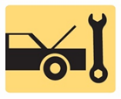 1. Brake Bleeding and Brake Bleeder Valve Loosening Methods2. Bleeding Sequence, Manual Bleeding, and Vacuum Bleeding3. Gravity Bleeding, Pressure Bleeding, and Hydraulic ABS Service4. Brake Fluid Replacement/Flushing_____________________________________________________________________________________OBJECTIVES: 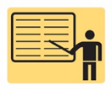 1. Discuss the need for brake bleeding.2. Discuss the various methods of loosening the brake bleeder valve.3. Describe the bleeding sequence for most vehicles.4. Describe the manual bleeding procedure.5. Discuss how to vacuum bleed and gravity bleed the hydraulic brake system.6. Discuss how to pressure bleed the hydraulic brake system.7. Describe how to service the hydraulic ABS and flush brake fluid._____________________________________________________________________________________RESOURCES: (All resources may be found at jameshalderman.com)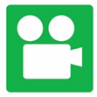 1.  Task Sheet: Brake Bleeding2. Crossword Puzzle and Word Search 3. Videos: ASE A5 Brakes4. Animations: ASE A5 Brakes_____________________________________________________________________________________ACTIVITIES: 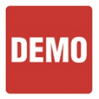 1.  Task Sheet: Brake Bleeding_____________________________________________________________________________________ASSIGNMENTS: 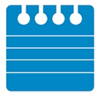 1. Chapter crossword and word search puzzles from the website.2. Complete end of chapter quiz from the textbook. 3. Complete multiple choice and short answer quizzes downloaded from the website._____________________________________________________________________________________CLASS DISCUSSION: 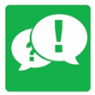 1. Review and group discussion chapter Frequently Asked Questions and Tech Tips sections. 2. Review and group discussion of the five (5) chapter Review Questions._____________________________________________________________________________________NOTES AND EVALUATION: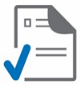 _____________________________________________________________________________________